202４年２月サービス付き高齢者向け住宅　夕映えの里電話（078）934-7171フリーダイヤル（0120）81-3510FAX（078）934-7172〒674-0051 明石市大久保町大窪1379-1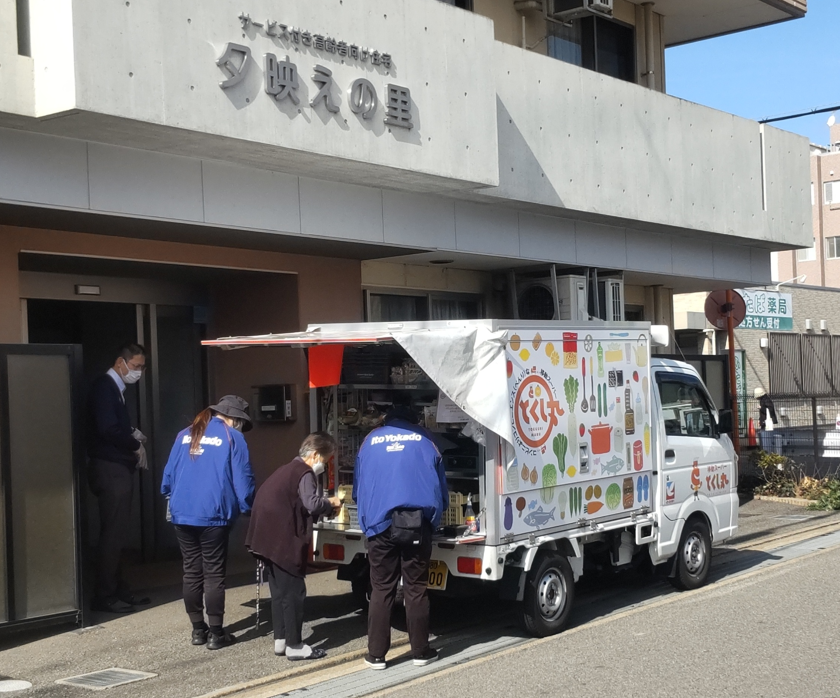 